РЕЗУЛТАТ НАДЗОРА У БОДОВИМА:РЕЗУЛТАТ НАДЗОРА У БОДОВИМА:Присутно лице										КОМУНАЛНИ ИНСПЕКТОР  _________________									         1. ____________________						М.П					 Индентификациони број листеИндентификациони број листеИндентификациони број листе010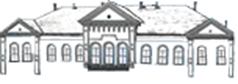 Република Србија-АП ВојводинаОПШТИНА ЧОКАОПШТИНСКА УПРАВА ЧОКАОдељење за инспекцијске пословеКомунална инспекцијаОДЛУКА О КОМУНАЛНИМ ДЕЛАТНОСТИМА(„СЛ.лист општине Чока“ 14/14,20/16 И 4/17)    ОДЛУКА О КОМУНАЛНИМ ДЕЛАТНОСТИМА(„СЛ.лист општине Чока“ 14/14,20/16 И 4/17)    ОДЛУКА О КОМУНАЛНИМ ДЕЛАТНОСТИМА(„СЛ.лист општине Чока“ 14/14,20/16 И 4/17)    ОДЛУКА О КОМУНАЛНИМ ДЕЛАТНОСТИМА(„СЛ.лист општине Чока“ 14/14,20/16 И 4/17)    ОДЛУКА О КОМУНАЛНИМ ДЕЛАТНОСТИМА(„СЛ.лист општине Чока“ 14/14,20/16 И 4/17)    КОНТРОЛНА ЛИСТАКОНТРОЛНА ЛИСТАКОНТРОЛНА ЛИСТАКОНТРОЛНА ЛИСТАКОНТРОЛНА ЛИСТАКОНТРОЛНА ЛИСТА1.КОМУНАЛНЕ ДЕЛАТНОСТИ- Које обавља општина Чока1.КОМУНАЛНЕ ДЕЛАТНОСТИ- Које обавља општина Чока1.КОМУНАЛНЕ ДЕЛАТНОСТИ- Које обавља општина Чока1.КОМУНАЛНЕ ДЕЛАТНОСТИ- Које обавља општина Чока1.КОМУНАЛНЕ ДЕЛАТНОСТИ- Које обавља општина Чока1.КОМУНАЛНЕ ДЕЛАТНОСТИ- Које обавља општина Чока1.1.   Општина чока обавља:1.1.   Општина чока обавља:1.1.   Општина чока обавља:1.1.   Општина чока обавља:1.1.   Општина чока обавља:1.1.   Општина чока обавља:1.1.2.   обезбеђивање јавног осветљења (одржавање, адаптација и унапређење објеката и инсталација јавног осветљења којима се осветљавају саобраћајне и друге површине јавне намене); -обавља/извршено        1.1.2.   обезбеђивање јавног осветљења (одржавање, адаптација и унапређење објеката и инсталација јавног осветљења којима се осветљавају саобраћајне и друге површине јавне намене); -обавља/извршено                    □ Да - 2             □ Не - 0            □ Да - 2             □ Не - 0            □ Да - 2             □ Не - 0            □ Да - 2             □ Не - 01.1.3.  управљање пијацама (комунално опремање, одржавање и организација делатности на затвореним и отвореним просторима, који су намењени за обављање промета пољопривредно-прехрамбених и других производа); -обавља/извршено     1.1.3.  управљање пијацама (комунално опремање, одржавање и организација делатности на затвореним и отвореним просторима, који су намењени за обављање промета пољопривредно-прехрамбених и других производа); -обавља/извршено                 □ Да - 2             □ Не - 0            □ Да - 2             □ Не - 0            □ Да - 2             □ Не - 0            □ Да - 2             □ Не - 01.1.4.  одржавање улица и путева на територији општине (извођење радова којима се обезбеђује несметано и безбедно одвијање саобраћаја и чува и унапређује употребна вредност улица, путева, тргова, платоа и сл.); -обавља/извршено     1.1.4.  одржавање улица и путева на територији општине (извођење радова којима се обезбеђује несметано и безбедно одвијање саобраћаја и чува и унапређује употребна вредност улица, путева, тргова, платоа и сл.); -обавља/извршено           □ Да - 2             □ Не - 0      □ Да - 2             □ Не - 0      □ Да - 2             □ Не - 0      □ Да - 2             □ Не - 01.1.5.  делатност зоохигијене (хватање, збрињавање, ветеринарска нега и смештај напуштених и изгубљених животиња - паса и мачака у прихватилишта за животиње, лишавање живота за неизлечиво болесне и повређене напуштене и изгубљене животиње, контрола и смањење популације напуштених паса и мачака, нешкодљиво уклањање лешева животиња са површина јавне намене до објеката за сакупљање, прераду или уништавање отпада животињског порекла, спровођење мера контроле и смањење популације штетних организама, глодара и инсеката спровођењем мера дезинфекције, дезинсекције и дератизације на површинама јавне намене); -обавља/извршено     1.1.5.  делатност зоохигијене (хватање, збрињавање, ветеринарска нега и смештај напуштених и изгубљених животиња - паса и мачака у прихватилишта за животиње, лишавање живота за неизлечиво болесне и повређене напуштене и изгубљене животиње, контрола и смањење популације напуштених паса и мачака, нешкодљиво уклањање лешева животиња са површина јавне намене до објеката за сакупљање, прераду или уништавање отпада животињског порекла, спровођење мера контроле и смањење популације штетних организама, глодара и инсеката спровођењем мера дезинфекције, дезинсекције и дератизације на површинама јавне намене); -обавља/извршено           □ Да - 2             □ Не - 0      □ Да - 2             □ Не - 0      □ Да - 2             □ Не - 0      □ Да - 2             □ Не - 01.1.6.  заштита усева и засада, пољопривредног земљишта, пољских путева и канала од пољске штете на територији општине Чока -обавља/извршено     1.1.6.  заштита усева и засада, пољопривредног земљишта, пољских путева и канала од пољске штете на територији општине Чока -обавља/извршено           □ Да - 2             □ Не - 0      □ Да - 2             □ Не - 0      □ Да - 2             □ Не - 0      □ Да - 2             □ Не - 01.1.7.  градски и приградски превоз путника (обављање јавног линијског превоза путника на територији општине унутар насељеног места или између два или више насељених места и обезбеђивање пријема и отпреме путника на станицама и стајалиштима);-обавља/извршено     1.1.7.  градски и приградски превоз путника (обављање јавног линијског превоза путника на територији општине унутар насељеног места или између два или више насељених места и обезбеђивање пријема и отпреме путника на станицама и стајалиштима);-обавља/извршено           □ Да - 2             □ Не - 0      □ Да - 2             □ Не - 0      □ Да - 2             □ Не - 0      □ Да - 2             □ Не - 0Могући  број бодоваБројМогући  број бодова12Степен ризикаРаспон бодоваНезнатан12Низак10-8Средњи6Висок4Критичан2